Какой тип темперамента преобладает у Вашего ребенка?Автор Наталия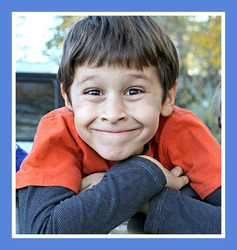 	Выберите те ответы, которые наиболее походят Вашему ребенку. Результат будет более достоверным, если на вопросы ответит не только мама, но и папа, бабушка, дедушка; после сравните все ответы и сделайте соответствующие выводы.1. Какие игры ваш ребёнок предпочитает?Любые, но чтобы « жизнь била ключом».Спокойные, тихие, уединённые.Шумные, азартные, с шалостями и баловством.Тихие, уединённые – в среде незнакомых людей, шумные, только с кем то из близких.2. Какая реакция на наказания?СпокойнаяБез эмоцийНа словесные – спокойно, на остальные – с бурными реакциями протеста.Обида, негативные эмоции3. Как быстро ваш ребёнок запоминает сказку или стихотворение? Как долго их помнит? Улавливает целое или только детали?Легко и быстро схватывает целое и помнит долго (хорошая кратковременная и долговременная память).Медленно, но схватывает целое, почти не забывает (хорошая долговременная память).Очень быстро схватывает детали, забывает через короткий срок (хорошо развита только кратковременная память).По – разному, вникает во все мелочи ( высокая отвлекаемость мешает кратковременной памяти, а неуверенность в себе - долговременной).4. Как спит и засыпает ваш ребёнок?Обычно засыпает быстро, спит хорошо и просыпается с улыбкой.Засыпает сразу и спит спокойно, но после сна довольно долго ходит вялый, сонный, как будто не доспал .Засыпает долго и с трудом. Спит беспокойно под впечатление событий дня. Просыпается с разным настроением: от самого хорошего до самого плохого, в зависимости какие ждут его дела.Обычно долго укладывается спать, но быстро засыпает и просыпается веселый.5. Как ведёт себя ваш ребёнок в непредвиденной ситуации?ЛюбопытенМалоэмоционаленПытается сопротивляться.Пытается избежать этого события.6. Каков ребенок среди сверстников, склонен ли к лидерству?Душа компании (лидер по выбору детей).Неавторитетен среди сверстников, изгой в их обществе, точно не лидер.Сверстники относятся к нему по-разному, сам предлагает себя на роль лидера.Авторитетен только среди очень малочисленных друзей, не лидер.7. Какова степень утомляемости вашего ребёнка после какой-нибудь деятельности?Средняя (устаёт соответственно деятельности).Низкая (практически не устаёт).Средняя, иногда высокая (устаёт в зависимости от всплеска эмоций).Высокая (устаёт от малейшей деятельности).8. Как усваивает новое?Легко и быстро.Обстоятельно, но медленно.Все схватывает на лету и так же быстро забывает.Осваивает быстро или медленно в зависимости от обстоятельств.9. Как ваш ребёнок привыкал к детскому саду, школе?Адаптировался легко и быстро.Боялся нового, не хотел перемен, адаптировался очень долго.Очень легко приспособился к новой обстановке детского сада и с трудом к его требованиям.Никак не мог привыкнуть, адаптировался с трудом.10. Какие движения преобладают у вашего ребёнка?Движения уверенные, точные ритмичные.Движения неторопливые, « солидные», например, на стул садиться основательно.Движения прерывистые, резкие, как будто кто-то гонится за ним (не может усидеть на месте).Движения неуверенные, неточные, суетливые, например, садится на стул только на краешек.11. Легко ли ваш ребёнок усваивает возрастные навыки?Легко и без труда.С трудом (возрастные навыки формируются очень медленно, но надолго).Соответственно возрасту (предпочитает делать только то, что интересно).Быстро, но неустойчиво.12. Какая речь у вашего ребёнка?Речь выразительная, быстрая, живая, с мимикой и жестами, предпочитает положительно окрашенные слова.Речь медленная, невыразительная, без жестов, мимики и выплеска эмоций. Слова обычно разделяют паузы; предложения чаще всего нейтральны.Речь быстрая, отрывистая, эмоциональная. Кричит, как в рупор. Не говорит, а тараторит, глотая слоги и слова .Речь часто интонационно выразительна, но очень тихая и не уверенная. Не любит пользоваться крайними оценками, предпочитая выражения: « так себе», « по-разному».13. Какие черты характера преобладают у ребенка?Жизнелюбие, оптимизм, склонность к риску, компромисность, гибкость, деловитость, общительность, собранность.Спокойствие, медлительность, неторопливость, обстоятельность, солидность, малоэмоциональность, сдержанность, несклонность к риску, миролюбие.Энергичность, неутомимость, бесстрашие, рискованность, настойчивость, склонность к упрямству, шаловливость, задиристость, нетерпеливость, конфликтность, горячность.Робость, застенчивость, нерешительность, мнительность, тревожность, боязливость, подозрительность, обидчивость, ранимость, сентиментальность, чувствительность, впечатлитлительность, отвлекаемость.14. Общителен ли ваш ребёнок?Чувствует себя везде, как дома; любит общество детей и взрослых, быстро знакомится.Предпочитает одиночество.Всегда нужны сподвижники и зрители.Предпочитает одиночество, общителен лишь с близкими людьми.15. Какие эмоции ваш ребёнок переживает особенно сильно и часто?В основном положительные эмоции.Нет бурных реакций на окружающее; тяготеет к положительным эмоциям.В основном - гнев, страх; эмоции проявляет бурно.Основная - страх.Результаты теста:Если чаще встречаются варианты а), то у ребенка преобладает сильный, уравновешенный, подвижный тип – сангвиник.Он жизнелюб и оптимист, охотно рискует и идет на компромиссы, деловит и собран. Сангвиник прекрасно сходится со сверстниками, быстро адаптируется в незнакомом месте, мгновенно усваивает новую информацию. Он любит подвижные игры, очень любознателен. Быстро засыпает и всегда просыпается в хорошем настроении. Наказания переносит легко, быстро о них забывает. Его живая речь изобилует словами в превосходной степени и сопровождается импульсивными жестами.
Это вообще самый "удобный" для воспитания темперамент. Однако, увлекшись каким-либо делом, малыш не может правильно рассчитать силы, быстро устает и часто меняет надоевшие занятия. Воспитывая сангвиника, учите его терпению и упорству и следите, чтобы его оптимизм и жизнерадостность не переросли в легкомыслие и непостоянство.Если чаще встречаются варианты б), то у ребенка сильный, уравновешенный, инертный темперамент флегматика.Он очень спокойный, медлительный, обстоятельный, сдержанный, даже малоэмоциональный, не любит рисковать. Этот ребенок любит спокойные игры. Он не бывает лидером среди сверстников. Новую информацию усваивает медленно, но зато навсегда. Долго адаптируется к новшествам, перемен не любит. А вот засыпает быстро, спит спокойно, но просыпается медленно и долго ходит вялый.
Постарайтесь развить в малыше любознательность и инициативность; ускоряйте его черепашьи темпы (в этом вам помогут любые игры на скорость, и ловкость); показывайте ему пример ярко выраженного, эмоционального поведения: сами активно радуйтесь и огорчайтесь, он обязательно это у вас переймет.Если чаще встречаются варианты в), то у ребенка характер сильный, неуравновешенный, инертный – холерик.Это неутомимый, бесстрашный, задиристый ребенок. Часто горячится и вступает в конфликты. Нередко испытывает страх и гнев, непредвиденные ситуации воспринимает в штыки. К замечаниям относится спокойно, а вот физическим наказания сопротивляется.Предпочитает шумные игры, баловство, постоянно нуждается в зрителях и новых впечатлениях. Новую информацию схватывает на лету и тут же забывает. Говорит громко и быстро. К новой обстановке привыкает легко. А вот засыпает с трудом, и никогда не предугадаешь, в каком настроении проснется.
Попытайтесь снизить скорость его порхания по жизни, организуя остановки и паузы; помогайте выбрать хобби, тогда фонтан его бурной энергии будет использован в познавательных целях; занимайте ребенка спокойными играми, совершенствующими внимание и наблюдательность; учите его обдумывать решения, рассчитывать силы, всегда быть сдержанным и настойчивым.Если чаще встречаются варианты г), то преобладает темперамент меланхолика.Он робкий, замкнутый и нерешительный, тревожится по мелочам, очень мнителен и сентиментален. Новую информацию усваивает с трудом, все время отвлекается и быстро устает. Двигается неуверенно, говорит тихо, но выразительно. Как правило, выдает реакцию, неадекватную силе раздражителя. Спать укладывается долго, засыпает быстро, утром легко встает. Очень тяжело привыкает к новым местам и потому не любит ходить в садик и школу.Меланхолику нужно учиться самостоятельности и смелости; ему нельзя приказывать, противопоказаны категоричные обращения и отрицательные оценки; с таким малышом надо обсуждать увиденное и услышанное, акцентируя внимание на положительных сторонах.